TURQUIA AL COMPLETOCIUDADES: ESTAMBUL – ANKARA – CAPADOCIA – KONYA – PAMUKKALE – EFESO – ESMIRNA DIAS DE SALIDAS, LLEGADA A ESTAMBULITINERARIODía 1: DESTINO – ESTAMBUL.Llegada a Estambul. Traslado al hotel y alojamiento.Día 2: ESTAMBUL – ANKARA – CAPADOCIA. D / A / C (DOMINGO O JUEVES – SEGÚN TEMPORADA)Desayuno y salida por la mañana hacia Ankara pasando por las montanas de Bolu. En Ankara la visita del mausoleo de Ataturk En 1953 fue inaugurado este Mausoleo dedicado al fundador de la Turquía moderna, Ataturk. Es un bloque de mármol con columnas de 40 toneladas, al que se llega por una larga calle con leones a sus lados, acabada en una inmensa plaza. Almuerzo en restaurante local y a continuación hacia capadocia. En la ruta visitaremos también el lago salado. Llegada, cena y alojamiento en el hotel.(opcional: Se puede contratar vuelo doméstico)DÍA 3: CAPADOCIA. D / A / C  Desayuno en el hotel. Visita de esta fascinante región y de original paisaje, formado por la lava arrojada por los volcanes Erciyes y Hasan hace 3 millones de años. Visita del museo al aire libre el valle de Goreme, increíble complejo monástico Bizantino integrado por iglesias excavadas en la roca con bellísimos frescos. Visita de los valles de Avcilar y Güvercinlik, los cuales tienen un paisaje espectacular de las llamadas Chimeneas de Hadas, Almuerzo durante la visita en un restaurante local. Seguiremos con la visita del Valle de Paşabağı o Çavuşin. Durante la excursión tendremos la oportunidad de visitar unas típicas visitas de los talleres de alfombras, ónix y turquesa donde se puede encontrar la buena calidad con el mejor precio.   Cena en el hotel. Alojamiento en hotel en Capadocia. (Durante su estancia en Capadocia tendrá la posibilidad de participar en un espectáculo de los bailes folklóricos en una típica cueva con bebidas regionales ilimitadas y realizar una excursión de globo aerostático opcionalmente al amanecer).DÍA 4: CAPADOCIA – KONYA – PAMUKKALE. D / A / C  Desayuno y salida para Pamukkale. Por el camino pasamos por la llanura de Konya, por el camino visita de un cervansaray, es un antiguo tipo de edificación surgido a lo largo de los principales caminos donde las caravanas que hacían largos viajes de muchas jornadas —de comercio, peregrinaje o militares.  Almuerzo en un restaurante local y a continuación a Pamukkale, lugar donde la alta concentración calcárea de sus aguas ha creado una de las formaciones más espectaculares del mundo. Cena y alojamiento en el hotel. Si el Tiempo lo permite, tendrán tiempo libre en el hotel para disfrutar de los baños termales del Hotel. DÍA 5: PAMUKKALE – EFESO – ZONA ESMIRNA. D / A / CDesayuno en hotel. Salida hacia el Herapolis, antigua ciudad helenística que hoy se encuentra en ruinas. Visita al famoso castillo de algodón, maravilla natural de gigantescas cascadas blancas, estalactitas y piscinas naturales formadas a lo largo de los siglos por el paso de las aguas cargadas de sales calcáreas procedentes de fuentes termales. Traslado en autobús a Selcuk, centro de Éfeso Excursión, la ciudad antigua mejor conservada de Asia Menor durante los siglos І y ІІ tuvo una población de 250.000 habitantes, monopolizo la riqueza de medio oriente. Visitaremos el Templo de Adriano, los Baños Romanos, la Biblioteca, el Odeón, el Teatro, etc. Continuación Visita a la CASA DE VIRGEN MARIA a la tarde visita a un taller de cuero donde podemos ver los famosos tejidos de cuero de la región Egea. Almuerzo en restaurante local en ruta. Traslado en autobús a Zona Esmirna. Cena en el hotel. Alojamiento en hotel en Zona Esmirna.DÍA 6: ZONA ESMIRNA – BURSA – ESTAMBUL. DDesayuno en el hotel. Traslado en autobús a Bursa. Llegada a Bursa y visita la Mezquita Verde o Yesil Camii, construida en 1419 por Mehmet I Çelebi. Junto a la Mezquita encontramos el Mausoleo Verde. Es posible que sea el edificio más bello de toda Bursa. Traslado en autobús a Estambul. Alojamiento en hotel en Estambul. Día 7: ESTAMBUL. DDesayuno en el hotel. Salida por la mañana para visitar la mezquita de Şehzade (Şehzade Camii, en turco) es uno de los monumentos más destacados de Estambul, puesto que se puede considerar como la primera representación de la arquitectura clásica otomana. A continuación, realizaremos una de las actividades más famosas de Estambul, un paseo en barco por el Bósforo, canal que separa Europa y Asía. Durante este trayecto se aprecian los palacios de los Sultanes, antiguas y típicas casas de Madera y disfrutar de la historia de una manera diferente. Culminaremos nuestro día con una de las visitas estrella, el bazar de las especias, constituido por los otomanos hace 5 siglos y usado desde entonces. Disfrutaremos de tiempo libre. Fin de visita en el bazar egipcio.Día 8: ESTAMBUL. A/DDesayuno en el hotel. Día libre. Tiempo libre para conocer la ciudad con la posibilidad de realizar una excursión opcional de día completo las Joyas de Constantinopla con almuerzo: visita del antiguo Hipódromo que pertenece a la época bizantina el cual fue centro de la actividad civil del país y en el cual no solamente se realizaban las carreras de caballos y los combates de gladiadores sino también las celebraciones en honor del Emperador. Hoy en día conserva el Obelisco de Teodosio, la Columna Serpentina y la Fuente del Emperador Guillermo.  Mezquita Azul que fue construida en 1609 durante el sultanato de Ahmet el cual queriendo superar con su mezquita a la Basílica de Santa Sofía, la construyó con 6 minaretes. A continuación, iremos al Palacio de Topkapi, residencia de los sultanes hasta el siglo XIX donde están la mayor parte de los objetos de valor de los sultanes otomanos. La visita de Santa Sofía, la muestra más acabada del arte bizantino y uno de los mayores logros de la humanidad. A continuación, traslado para la visita del Gran Bazar. Bazar cubierto construido en el año 1660 que se puede considerar como una pequeña ciudad cubierta por cientos de cúpulas, cuatro mil tiendas en su interior con callejuelas, plazas y 18 puertas de acceso. Fin de visita en el gran bazar Día 9: ESTAMBUL - CIUDAD DE ORGIN. Desayuno ,Con el desayuno de este día y el traslado al aeropuerto finalizan los servicios de nuestra Organización a los clientes que saldrán este día  9º de viaje en que finaliza el tour se les proporcionará además el traslado de salida hotel - aeropuertoPRECIOS POR PERSONA  BRUTOS  DE LA ESTADIA EN TURQUÍAORDEN SEGÚN DIA DE LLEGADA:Pensión completa durante el circuito (6 comidas) ; alojamiento y desayuno en Estambul.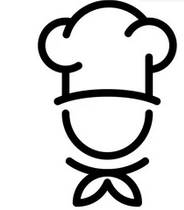 Desayuno buffet diarioNOTA IMPORTANTE: Por motivos operacionales, el orden de visitas y ciudades de 
pernoctación podrá modificarse sin previo aviso, así como sustituir algunas 
de ellas por otras respetándose todas las visitas previstas.  La selección de hoteles durante el recorrido queda a criterio de ALVIA TOURS  y no puede ser informada hasta 2 semanas antes de la llegada del cliente. FECHAS DE SALIDA 
EXCURSIONES OPCIONALES (Precios de venta al público): 
PENSION  ESTAMBUL CLÁSICO CON ALMUERZO: EUR 110  POR PERSONA 
Hipódromo romano; Espacio donde tenían lugar las carreras de cuadrigas y las luchas políticas. Se 
puede ver el Obelisco Egipcio, la Columna Serpentina y la Fuente Alemana. La Mezquita Azul; Una 
de las mezquitas más hermosas de Estambul, única con sus seis minaretes. La Gran Mezquita de 
Santa Sofía; la antigua majestuosa basílica del s. VI con sus impresionantes naves y tribunas es un 
gran ejemplo de la arquitectura bizantina con una de las mayores cúpulas del mundo. Hoy está 
convertida en una mezquita. El Palacio de Topkapi; Residencia de los sultanes del Imperio Otomano, 
hoy día uno de los museos más ricos del mundo, con excelentes colecciones de joyas, porcelanas, 
trajes y reliquias. El Gran Bazar; Bazar cubierto donde se pueden encontrar más de cuatro mil 
tiendas. Este mercado es un paraíso de compras donde tendremos la oportunidad de asistir a una 
exposición de alfombras turcas. 
EXCURSIÓN DE BÓSFORO CON ALMUERZO: EUR 110  POR PERSONA 
Salida del hotel hacia el Bazar de las Especias, después de la visita del mismo, traslado al 
embarcadero para comenzar un crucero por el Bósforo, estrecho que separa los continentes de Asia 
y Europa. Un bello paseo en el que se pueden admirar los bellos palacios y mansiones, así como una 
hermosa panorámica de los pueblecitos de las orillas. Almuerzo y salida hacia el Aeropuerto de 
Estambul para tomar su vuelo hacia Kayseri. (Capadocia)  - según días de llegada del cliente.
PASEO DE GLOBO - CAPADOCIA: EUR 288 POR PERSONA  ( los precios son dinámicos)Se paga en destino – Alvia Tours solo puede hacer la reserva.
La excursión en globo se realiza en la madrugada para ver la salida del sol. Los globos son de 8 a 20 
personas. La recogida del hotel sobre las 05.30h. Preparación del globo, servicio de té/café. El viaje 
dura aprox. 50 minutos. Se celebra con champán, certificado. Traslado al hotel sobre las 08.30hrs. SHOW NOCTURNO CAPADOCIA: EUR 80  POR PERSONA 
(bebidas y espectáculo incluidos) 
El espectáculo comienza con una muestra (10 minutos) de la ceremonia giratoria de Derviches . 
Después de la muestra, saldrán al escenario los bailarines con el baile folklórico Turco y que 
comience el espectáculo! Luego de varios otros bailes folklóricos , La estrella de la noche.
Belly Dancer (Bailarina de la danza del vientre)! 
Durante el espectáculo se les servirá bebidas alcohólicas y aperitivos ilimitadamente. 

NOTA IMPORTANTE: 
*Los vuelos internos sólo podrán ser reservados por Alvia Tours. 
*El peso permitido para los vuelos internos es 15 kg. Para evitar el pago del exceso el pasajero puede dejar parte de su equipaje en el hotel de Estambul para recoger a su regreso. *Alvia Tours se reserva el derecho de cambiar los vuelos para estos trayectos a cualquier otro vuelo aproximadamente en los mismos horarios. *En caso de cancelación y/o cambio de fecha/nombre de pasajero de una reserva efectuada en firme, se cobrará una penalidad de EUR 100.- por persona independientemente de la fecha de cancelación. 

VUELOS PREVISTOS (SUJETO A RECONFIRMACIÓN): 
Día 3: SAW-ASR PC2738 (17:10/18:35) / IST-KAYSERI TK 2014 (18:15/19:40) 
Día 6: IZMIR-IST PC 3308 (22:20 / 23:40)NOTA IMPORTANTE: Si los boletos de avión están emitidos por nuestra parte,  para los vuelos internos reservamos los vuelos arriba indicados y efectuamos los traslados hotel-aeropuerto. En caso de que los boletos estén emitidos por su parte de los clientes o la agencia intermediaria,  en vuelos diferentes a éstos nos veremos obligados a cobrar un suplemento para los traslados en privado.HOTELES PREVISTOS O SIMILARES HABITACIONES TRIPLES.- En numerosos hoteles de Turquía, las habitaciones triples son en realidad una doble con una cama adicional. Sus condiciones de confort son en ocasiones mas reducidas que las dobles. La contratación de una habitación triple implica la aceptación de este hecho. Las triples no son adecuadas para 3 adultos por sus reducidas dimensiones.   Nota: Los hoteles establecen que las habitaciones están a disposición de los Sr., viajeros el día de llegada a partir de las 13 horas y el día de salida hasta las 12 del medio día; cuando por toda salida  postmeridiana o bien nocturna el pasajero necesitara o precisara prolongar la estancia en el hotel. Deberá ponerse en contacto con la dirección general del mismo y ajustar el precio que le pidan por la prolongación.DINLER URGUP (https://urgup.dinler.com/) .YUNAK EVLERI, CAPADOCIA (https://www.yunak.com/tr/) .DERE SUITES, CAPADOCIA (http://www.deresuites.com/) .HIERAPARK, PAMUKKALE (http://www.hieraparkhotel.com/) .RICHMOND THERMAL, PAMUKKALE (www.richmondhotels.com.tr/eng/pamukkalethermal.asp) .MARINA, KUSADASI (www.pinebay.com) .RAMADA HOTEL&SUITES, KUSADASI (http://www.ramadahotelkusadasi.com/) .DOUBLETREE BY HILTON, IZMIR (http://www.hilton.com.tr/oteller/turkiye/izmir/doubletree-by-hilton-hotel-izmir-alsancak/) .IRIS, CANAKKALE (www.irisotel.com) PARION, CANAKKKALE (http://www.parionhotel.com/)TRASLADOS EN REGULAR
POR PERSONA, UNA IDA 
Aeropuerto / hotel o vice-versa
*Los precios de los traslados en regular son válidos si se toma la reserva del hotel con Alvia Tours.De lo contrario se aplicarán precios en privado. PRECIO POR PERSONA. EUR 35.- (Mínimo 2 pax) - 
Traslado (para sólo 1 pax: EUR 70.- 1. ESTAMBUL CLÁSICO
A.- MEDIO DÍA: Mezquita Azul*, Hipódromo, Santa Sofía* (DIARIA, excepto los VIERNES) EUR 60.-
B.- DÍA COMPLETO incl. almuerzo: Mezquita Azul*, Hipódromo, Santa Sofía*, Palacio Topkapı, Gran Bazar**. EUR 110.- (DIARIA, excepto los MARTES)
*La Mezquita Azul y Santa Sofía están cerradas los VIERNES por la mañana.
**El Gran Bazar está cerrado los DOMINGOS y los días festivos.
A. MEDIO DÍA BÓSFORO : Mercado de las Especias + Crucero por el Bósforo (DIARIA, sólo MAÑANAS) EUR 50.-
B. DÍA COMPLETO BÓSFORO + LADO ASIÁTICO incl. Almuerzo (DIARIA, excepto LUNES) EUR 80.-
Mercado de las Especias + Crucero por el Bósforo + Lado Asiático incl. el Palacio de Beylerbeyi y la Colina de Çamlıca ESTAMBUL HISTÓRICO (Mínimo 6 pasajeros )
DÍA COMPLETO incl. almuerzo: Palacio Dolmabahçe, Torre de Gálata , Museo de Chora, Mezquita de Eyüp, Café Pierre Loti EUR 110.-
(MARTES, JUEVES, VIERNES, SABADOS, DOMINGOS)
4. ISLAS DE LOS PRÍNCIPES (Mín. 4 pasajeros) Día completo incl. almuerzo EUR 100.-
5. BURSA (Mínimo 8 pasajeros ) Día completo incl. almuerzo EUR 100.-
6. ESTAMBUL DE NOCHE Cena y espectáculo en un famoso club nocturno de la ciudad (DIARIA) EUR 90.-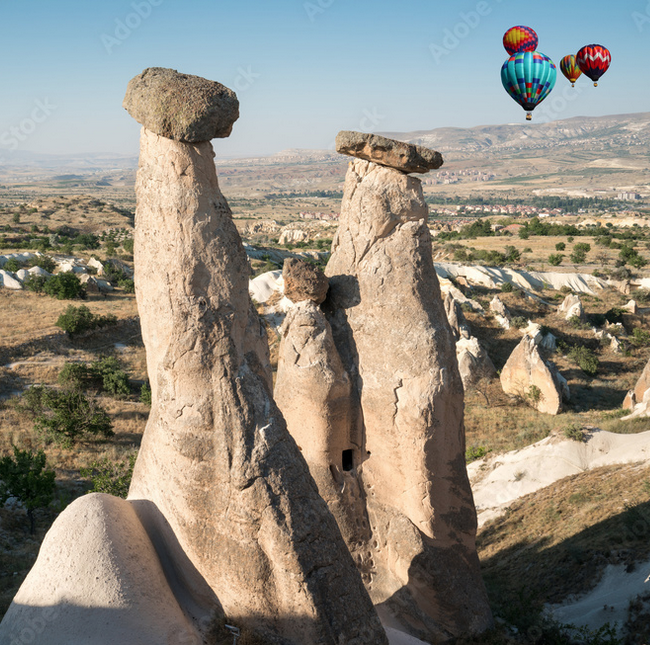 Capadocia (Turquía) Las chimeneas de las hadas.Incluye:04 noches Estambul A/D.02 noches Capadocia M/P. 01 noche Pamukale M/P.01 noche Zona Esmirna M/P.04 almuerzos en restaurantes locales.Traslados aeropuerto de Estambul.Guía profesional de habla hispana.Visitas incluidas.No incluye:Tramite de visado. Gastos personales. Tasas obligatorias: 45 Euros se pagan a la llegada. Propinas de guía y conductor. – a voluntad.Vuelos internacionales y domésticos.Comidas, bebidas, o cualquier otro gasto no mencionado Como incluido. Excursiones opcionales.01 MAR 2022 HASTA 30 NOV 2022JUEVESVIERNESSABADOLUN -MAR- MIE01 DIC 2022 HASTA 28 FEB 2023JUEVESVIERNESSABADOLUN -MAR- MIESILVERSILVER SUPGOLDGOLD SUPCategoría en Estambul4*4* SUP5*5* SUPCategoría fuera de Estambul4* SUP o 5*4* SUP o 5*4* SUP o 5*4* SUP o 5*DESDE EL 01 DE MARZO 2022 AL 31 DE OCTUBRE 2022DESDE EL 01 DE NOVIEMBRE AL 28 DE FEBRERO 2023  EXCEPTO FIN DE AÑODESDE EL 01 DE MARZO 2022 AL 31 DE OCTUBRE 2022DESDE EL 01 DE NOVIEMBRE AL 28 DE FEBRERO 2023  EXCEPTO FIN DE AÑODESDE EL 01 DE MARZO 2022 AL 31 DE OCTUBRE 2022DESDE EL 01 DE NOVIEMBRE AL 28 DE FEBRERO 2023  EXCEPTO FIN DE AÑODESDE EL 01 DE MARZO 2022 AL 31 DE OCTUBRE 2022DESDE EL 01 DE NOVIEMBRE AL 28 DE FEBRERO 2023  EXCEPTO FIN DE AÑODESDE EL 01 DE MARZO 2022 AL 31 DE OCTUBRE 2022DESDE EL 01 DE NOVIEMBRE AL 28 DE FEBRERO 2023  EXCEPTO FIN DE AÑOP/P IN DBL O TRPLE490.00 $525.00 $548.00 $600.00 $SUPLEMENTO DE SGL 250.00 $274.00 $300.00 $335.00 $DIALLEGADAS:  JUEVES Y LUNES LLEGADAS:  JUEVES Y LUNES LLEGADAS: VIERNES Y MARTESLLEGADAS: VIERNES Y MARTESLLEGADAS: SABADO Y MIERCOLESLLEGADAS: SABADO Y MIERCOLESDIA 1JUE, LUNDESTINO - ESTAMBUL VIE, MARDESTINO - ESTAMBUL SAB, MIEDESTINO - ESTAMBUL DIA 2VIE, MARESTAMBUL SAB, MIEESTAMBULDOM, JUEESTAMBUL – CAPADOCIADIA 3SAB, MIEESTAMBULDOM, JUEESTAMBUL – CAPADOCIALUN, VIECAPADOCIADIA 4DOM, JUEESTAMBUL – CAPADOCIALUN, VIECAPADOCIAMAR, SABCAPADOCIA – PAMUKKALEDIA 5LUN, VIECAPADOCIAMAR, SABCAPADOCIA – PAMUKKALEMIE, DOMPAMUKKALE – ESMIRNADIA 6MAR, SABCAPADOCIA – PAMUKKALEMIE, DOMPAMUKKALE – ESMIRNAJUE, LUNESMIRNA – ESTAMBULDIA 7MIE, DOMPAMUKKALE – ESMIRNAJUE, LUNESMIRNA – ESTAMBULVIE, MARESTAMBUL DIA 8JUE, LUNESMIRNA – ESTAMBULVIE, MARESTAMBUL SAB, MIEESTAMBUL DIA 9VIE, MARESTAMBUL - DESTINOSAB, MIEESTAMBUL - DESTINODOM, JUEESTAMBUL - DESTINOInfante hasta 5 años no cumplidos. Gratis De  05 a 10 años no cumplidos50% de descuento del precio del adulto.Compartido en la misma habitación de los padres De 11 años en adelante Precio de adulto sin descuentoSUPLEMENTO DE VUELOS DOMESTICOS EXTRAS SUPLEMENTO DE VUELOS DOMESTICOS EXTRAS VUELO DOMESTICO ESTAMBUL – CAPADOCIA 15. K.G VUELO DOMESTICO CAPADOCIA – ESTAMBUL 15. K.GINCLUIDO 2 TRASLADOS 95.00 $ POR PERSONAVUELO DOMESTICO ESMIRNA – ESTAMBUL  15. K.G INCLUIDO 2 TRASLADOS95.00 $ POR PERSONAEXTRA-TRASLADO EN ESTAMBUL HTL/APT o APT/HTL30.00 $ POR PERSONA / POR TRAMO  MIN 2 PERSONASEXTRA-TRASLADO FUERA DE ESTAMBUL (CAPADOCIA, PAMUKKALE, ESMIRNA, ETC…)HTL/APT O APT/HTL35.00 $ POR PERSONA / POR TRAMO  MIN 2 PERSONASNOTA IMPORTANTE: PARA CADA RESERVA ESTA INCLUIDO 2 TRASLADOS (IDA Y VUELTA), EN EL CASO DE QUE LA RESERVA TIENE VUELOS DIFRENTES EN LA LLEGADA O EN LA SALIDA, HABRA SUPLEMENTO DE TRASLADOS.LOS TRASLADOS FUERA DE ESTAMBUL pueden ofrecerse en Ingles.  ( Si el cliente llegará con vuelos domésticos diferentes a los que nuestra organización incluye y reserva; no se aplicaran servicios de traslados)NOTA IMPORTANTE: PARA CADA RESERVA ESTA INCLUIDO 2 TRASLADOS (IDA Y VUELTA), EN EL CASO DE QUE LA RESERVA TIENE VUELOS DIFRENTES EN LA LLEGADA O EN LA SALIDA, HABRA SUPLEMENTO DE TRASLADOS.LOS TRASLADOS FUERA DE ESTAMBUL pueden ofrecerse en Ingles.  ( Si el cliente llegará con vuelos domésticos diferentes a los que nuestra organización incluye y reserva; no se aplicaran servicios de traslados)CIUDADCATEGORIAUBICACIÓNHOTEL4* Estambul 4*OLD CITYALL SEASONS HOTELhttp://www.hotelallseasons.com/ 4*ESTAMBUL 4*ESTAMBUL4* SUPOLD CITYRAMADA OLD CITY TRYP BY WYNDHAM TOPKAPIYIGITALP O PIYA SPORTo SMILAR 4*ESTAMBUL5*OLD CITYMERCURE TOPKAPI o DOBLE TREE BY HILTON TOPKAPI o SIMILAR 4*ESTAMBUL5* SUPOLD CITYDOSSO DOSSI DOWNTOWN o OTTOMAN LIFE DELUXE o SIMILARHOTELES DE CIRCUITOHOTELES DE CIRCUITOHOTELES DE CIRCUITOHOTELES DE CIRCUITOCAPADOCIACATEGORIA4 SUP O 5CATEGORIA4 SUP O 5DINLER NEVSEHIR 4* SUPEMIN KOCAK 5*DINLER URGUP 5*SUHAN CAPADOCIA 5*O SIMILARPAMUKKALECATEGORIA4 SUP O 5CATEGORIA4 SUP O 5RICHMOND THERMAL 5*HERAPARK 4* SUPO SIMILARZONA ESMIRNACATEGORIA UNICA4 SUPCATEGORIA UNICA4 SUPRAMADA PLAZA 5*GREYMARK 4* SUP O SIMILARCANAKKALE4 SUP4 SUPIRIS HOTEL 4* O SIMILARHOTELES EN ESTAMBUL CON SUPLEMENTO HOTELES EN ESTAMBUL CON SUPLEMENTO HOTELES EN ESTAMBUL CON SUPLEMENTO HOTELES EN ESTAMBUL CON SUPLEMENTO CIUDADCATEGORIAUBICACIÓNHOTELESTAMBUL4* SUPOLD CITYBEST WESTREN PRESEDIENT O SIMILAR17,50 $ POR PERSONA EN DOBLE O TRPLE / POR NOCHE 12.00 $ SUP SGL / POR NOCHE NOCHE-EXTRA50.00 $ POR PERSONA EN DOBLE O TRPLE / POR NOCHE 40.00 $ SUPLEMENTO DE SGL / POR NOCHE ESTAMBUL4* SUPTAKSIMTHE PAEK HOTEL o LARES PARK o KONAK oMIDTWON14.00 $ POR PERSONA EN DOBLE / POR NOCHE 12.00 $ SUP SGL / POR NOCHENOCHE-EXTRA52,50 $ POR PERSONA EN DOBLE O TRPLE / POR NOCHE 35.00 $ SUPLEMENTO DE SGL / POR NOCHEESTAMBUL5* SUPTAKISMBARCLO ISTANBUL TAKISM o SIMILAR 17.50 $ POR PERSONA EN DOBLE O TRPLE / POR NOCHE 12.00 $ SUP SGL / POR NOCHE NOCHE-EXTRA82.00 $ POR PERSONA EN DOBLE O TRPLE / POR NOCHE58.00 $ SUPLEMENTO DE SGL / POR NOCHEHOTELES DE CUEVA EN CAPADOCIA CON SUPLEMENTO HOTELES DE CUEVA EN CAPADOCIA CON SUPLEMENTO HOTELES DE CUEVA EN CAPADOCIA CON SUPLEMENTO HOTELES DE CUEVA EN CAPADOCIA CON SUPLEMENTO YUNAK EVLERI CUEVA O DREE SUITE CUEVA O SIMILAR 80.00 $ POR PERSONA EN DOBEL O EN TRPLE / POR NOCHE / EN MEDIA PENSION / SEGÚN DISPONIBLIDAD (160.00 $ / 2 NOCHES)65.00 $ SUPLEMENTO DE SGL / POR NOCHE / EN MEDIA PENSION / (130.00 / 2 NOCHE)YUNAK EVLERI CUEVA O DREE SUITE CUEVA O SIMILAR 80.00 $ POR PERSONA EN DOBEL O EN TRPLE / POR NOCHE / EN MEDIA PENSION / SEGÚN DISPONIBLIDAD (160.00 $ / 2 NOCHES)65.00 $ SUPLEMENTO DE SGL / POR NOCHE / EN MEDIA PENSION / (130.00 / 2 NOCHE)YUNAK EVLERI CUEVA O DREE SUITE CUEVA O SIMILAR 80.00 $ POR PERSONA EN DOBEL O EN TRPLE / POR NOCHE / EN MEDIA PENSION / SEGÚN DISPONIBLIDAD (160.00 $ / 2 NOCHES)65.00 $ SUPLEMENTO DE SGL / POR NOCHE / EN MEDIA PENSION / (130.00 / 2 NOCHE)YUNAK EVLERI CUEVA O DREE SUITE CUEVA O SIMILAR 80.00 $ POR PERSONA EN DOBEL O EN TRPLE / POR NOCHE / EN MEDIA PENSION / SEGÚN DISPONIBLIDAD (160.00 $ / 2 NOCHES)65.00 $ SUPLEMENTO DE SGL / POR NOCHE / EN MEDIA PENSION / (130.00 / 2 NOCHE)